2018 리노 한인 장기자랑 경연대회 참가 안내	주최 : 리노 한인회 리노 한인 장기자랑 경연대회◯ 목	적 : 북네바다에 거주하는 한인들에게 즐거움을 선사하고 소통과 화합을 다지는 축제◯ 주	최 : 리노 한인회◯ 일시/장소 : 3월 4일 (일요일) 오후 5:00~9:00, Sparks City Parks & Recreation◯ 참가 자격 : 북네바다 거주 한인◯ 공연 종목 : 노래, 춤, 무용, 연주, 체육시범 등◯ 공연 시간 : 팀당 5분 이내◯ 팀 구성원 수 제한: 1 – 5명◯ 연령 구분: 어린이 (12세 이하), 청소년 (13세 – 18세), 성인 (19세 이상)◯ 시상 내역참가 신청 방법◯ 신청기간 : 2018.1.25(목)~2.25(일)◯ 신청방법 : 공연 내용, 팀원 명단 등을 포함한 참가신청서를 다운로드하여 작성 후 이메일 또는 팩스로 신청◯ 문의 및 접수 : 	리노 한인회		전화: 775-690-9550팩스: 775-787-3693  이메일: renokorean775@gmail.com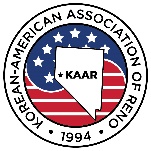 2018 리노 한인 장기자랑 경연대회 참가 신청서                                                                                                                                                                                                   주최 : 리노 한인회◯ 문의 및 접수 : 리노 한인회		전화: 775-690-9550팩스: 775-787-3693이메일: renokorean775@gmail.com참가 신청서참가 신청서참가 신청서참가 신청서참가 신청서공연 종목공연 종목팀 이름팀 이름연번이름이름나이주소12345